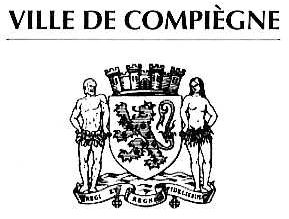 POLE SERVICES A LA POPULATION-----------------------------------DIRECTION ENFANCE & ÉDUCATION-----------------------------------Mémento pour les écolesAnnée 2017-2018Hôtel de Ville : Accueil/standard 03.44.40.72.00Accueil scolaire 03.44.40.73.81Mise à jour janvier 2018Vie scolaireDirectricePascaline HEYLERpascaline.heyler@agglo-compiegne.fr03.44.38.58.30AssistanteMagali RAUSSINmagali.raussin@agglo-compiegne.fr03.44.38.58.32Directrice AdjointeIsabelle CAUDEVELLE (suivi des conseils d’école)isabelle.caudevelle@mairie-compiegne.fr03.44.40.73.06AccueilRachida EL ALIANE03.44.40.73.81Commande de fournitures, mobilier, transports, sorties, manifestations, classes environnement, divers :Véronique LOUVETveronique.louvet@mairie-compiegne.fr03.44.40.72.32Marie-Hélène SOUYRImarie-helene.souyri@mairie-compiegne.fr03.44.40.72.52Gestion du personnel municipal, produits d’entretienNathalie BOUVARTnathalie.bouvart@mairie-compiegne.fr06.81.71.58.74Régie cantine, garderie périscolaire, centre de loisirs : réservation, facturation, paiement, pointageRomy BRIDOUXromy.bridoux@mairie-compiegne.fr03.44.40.72.33Emmanuelle TRIBOUTemmanuelle.tribout@agglo-compiegne.fr03.44.40.72.85Coordinatrice du périscolaire et des cantines : gestion du personnel, suivi de la qualité des prestations, coordination des animations…Christelle MIGLIORINIchristelle.migliorini@mairie-compiegne.fr03.44.40.72.09 – 06.49.24.29.94Centre de loisirs du mercredi et des vacances : centres de loisirs, gestion des animateurs et des activitésBenjamin BELAÏDIbenjamin.belaidi@mairie-compiegne.fr03.44.40.72.84Direction des SportsResponsableMarcel JUBLOT marcel.jublot@mairie-compiegne.frAssistanteSylvie PARVANEH03.44.40.72.49sylvie.parvaneh@mairie-compiegne.frDirecteur Adjoint Sport et Jeunesse et responsable des centres de loisirsBenjamin BELAÏDI03.44.40.72.84benjamin.belaidi@mairie-compiegne.frArnaud COMMARTEAU (équipements sportifs, gymnases, stade, gestion des plannings)03.44.40.73.68arnaud.commarteau@mairie-compiegne.frComplexe Piscines et patinoire :Directeur adjoint  pour la partie pédagogiqueStéphane ANFRIANIstephane.anfriani@mairie-compiegne.fr06.33.33.66.72Directeur Adjoint pour la partie techniqueEric JUSZCZAKeric.juszczak@mairie-compiegne.fr06.70.87.25.73Police MunicipaleResponsableDavid FROMENTINdavid.fromentin@mairie-compiegne.frAccueil standard : 03.44.36.36.00Numéro vert : 08.00.50.25.07Ressources HumainesAccueil téléphoniqueBenjamin HELLAL03.44.40.73.26Remplacement du personnel des écoles  (ATSEM, agent d’entretien)Aurélie BOUSIQUIERaurelie.bousiquier@mairie-compiegne.fr03.44.40.73.57Service de la paieDavid DUCHAUSSOYdavid.duchaussoy@mairie-compiegne.fr03.44.40.72.64Sortie d’écoles(Signalement des absences ou retards des vacataires)Pascale JAZÉ (suivi administratif)pascale.jaze@mairie-compiegne.fr03.44.40.73.27Jacqueline LEROY (contrôle sur place)03.44.20.71.00En cas d’absence d’un des agents, il convient prioritairement d’avertir dans votre école : Nathalie BOUVART (06.81.71.58.74)
dans votre cantine :Christelle MIGLIORINI (06.49.24.29.94)Ou en cas d’absence de ces agents :Magali RAUSSIN (03.44.38.58.32) / Isabelle CAUDEVELLE (03.44.40.73.06)Bâtiments communauxDirecteur adjointJean-Christophe TASSINjean-christophe.tassin@mairie-compiegne.frAssistanteCorinne VISTICOTcorinne.visticot@mairie-compiegne.fr 03.44.40.72.90Equipe d’Intervention RapidePrendre contact avec le service bâtiment : Corinne VISTICOTcorinne.visticot@mairie-compiegne.fr 03.44.40.72.90Responsable de la maintenanceChristophe LEBRUNchristophe.lebrun@mairie-compiegne.fr06.74.71.35.95Responsable énergie Ville, chauffageOlivier SITTLER (rattaché au pôle développement durable)olivier.sittler@mairie-compiegne.fr03.44.40.72.97Assistante03.44.40.73.98 (Sophie HENRYPIERRE-BIZOT)Chef d’équipe des ateliersDavid DEROBERT-MASURE06.73.78.02.69Pour la maintenance des bâtimentsPetits travaux et urgences :-  appeler Corinne VISTICOT    03.44.40.72.90Pour tous travaux :-  Avertir Corinne VISTICOT   03.44.40.72.90Pour une demande de travaux spécifiques ou de nouvel aménagement :faire une demande par mail ou par courrier auprès du directeur adjointet de l’élue en charge de l’Enseignement et de la Formation, Sylvie OGER-DUGAT, sylvie.oger-dugat@mairie-compiegne.frVoirie, aménagement urbain, espaces vertsDirecteurJean BACHELETjean.bachelet@mairie-compiegne.frAdjointClaude PRUVOSTclaude.pruvost@mairie-compiegne.frAssistante :Corinne GALLOIScorinne.gallois@mairie-compiegne.fr03.44.40.72.71Demandes d’interventionSandrine DECLINCOURTsandrine.declincourt@mairie-compiegne.fr  03.44.40.72.70Service des Espaces Verts et Propreté urbaineResponsable : Denis TONDEUR03.44.38.50.71denis.tondeur@mairie-compiegne.frGeoffrey MOSCIPAN  (espaces verts)06.47.70.53.29Nettoyage de la cour, verglasPascal JADAS (propreté urbaine)06.78.44.19.37Ou Geoffrey MOSCIPAN Trou dans la cour de l’école Frédéric MINETTO (voirie)frederic.minetto@mairie-compiegne.frNicolas LEMAIRE07.84.43.57.78En règle générale, les techniciens sont très souvent à l’extérieur. Merci de mettre l’assistant en copie de votre message ou à doubler votre appel en prévenant aussi le secrétariat.Direction des Systèmes d’InformationVotre problème concerne :Les ordinateursLes copieurs RICOHLes imprimantes monopostes psychologuesLe réseau, le câblage,le téléphone, l’accès internet, un vidéo projecteurPour la maintenance, l’assistance, la fourniture ou la collecte de consommables03.44.85.44.90support.ecoles@mairie-compiegne.fr Votre interlocuteur DSIBenjamin DAYRAS07.85.04.08.96Service de l’EvènementielResponsableLudovic PAURONludovic.pauron@mairie-compiegne.frAssistantes :Corinne VALEREcorinne.valere@mairie-compiegne.fr03.44.23.47.80Julie BOURLETjulie.bourlet@mairie-compiegne.fr03.44.23.47.81Réservation de matériels (tables, chaises, estrades, barrières, sono…)Déménagement de mobilier : Prendre contact avec l’assistante du service pour convenir d’un rendez-vousRéservation des sallesValérie ZAKvalerie.zak@mairie-compiegne.fr03.44.23.47.85CultureDirectriceIsabelle LAMBERTisabelle.lambert@mairie-compiegne.frAssistanteClaire BLOUMEclaire.bloume@mairie-compiegne.fr03.44.38.76.96Les bibliothèques Administration :03.44.23.57.57Bibliothèque Saint Corneille :03.44.41.83.75Bibliothèque Jacques Mourichon :03.44.23.29.77Bibliothèque Bellicart : 03.44.85.24.27Les musées Musée Antoine Vivenel :03.44.20.26.04Espace Saint Pierre des Minimes :03.44.20.26.04 (Stéphanie DAUZAT)Musée de la Figurine :03.44.40.72.55Mémorial de l’Internement et de la Déportation :03.44.96.37.00Les écolesConservatoire de Musique :03.44.86.25.45Ecole des Beaux-Arts :03.44.86.84.04NOTES PERSONNELLES…………………………………………………………………………………………………………………………………………………………………………………………………………………………………………………………………………………………………………………………………………………………………………………………………………………………………………………………………………………………………………………………………………………………………………………………………………………………………………………………………………………………………………………………………………………………………………………………………………………………………………………………………………………………………………………………………………………………………………………………………………………………………………………………………………………………………………………………………………………………………………………………………………………………………………………………………………………………………………………….
